Conversation Class Lesson SummaryLanguage and Section: Russian Intermediate 11Date: January 28, 2014Class theme/topics discussed:Music video, “Who am I?” gameGoal of the class:We watch a music video for comprehension, revise participles in a funny cartoon and play the “Who am I?” gameStructure of the class (unless you attach your lesson plan below):Activity 1 Warm-up – Music video – 15 minutes We start with a song – we watch the music video “My love on the 5th floor” twice, they fill in the blanks in HANDOUT 1. Revise vocabulary from last class and grammar in the lyrics.https://www.youtube.com/watch?v=1q95rkKtq6I Activity 2 – Disney princesses’ hair: participles revision – 10 minutesWe look at a Buzzfeed-like article from the popular Russian lifestyle/inspiration site Adme.ru “If Disney princesses’ hair were real” http://www.adme.ru/tvorchestvo-hudozhniki/esli-by-u-disneevskih-princess-byli-nastoyaschie-volosy-844010/ Revise participles, especially passive (disheveled etc.)Activity 3 – Who am I – 35 minutesWe develop on the 20 questions game (Akinator) we played in the previous class and play “Who am I” using HANDOUT 2What technology, media or props did you use? (satellite tv, internet resources, playmobiles, etc.)What worked well in this class? What did not work?It’s great to alternate hardcore grammar work and more subtle revision through humor (adme.ru is a great source and I’ve used it a lot already). Taking time to play a game is always great, especially after a hard class like the last one we had. For these two students, it’s important to feel comfortable using the language and a handout for a game is always a good idea. How could this class be improved/ modified?Please attach your lesson plan and handouts for this class below – if you used any.HANDOUT 1 MY LOVE ON THE 5TH FLOORСЕКРЕТ - МОЯ ЛЮБОВЬ НА ПЯТОМ ЭТАЖЕСнова _________ всё тот же ___________Как я ему он мне знаком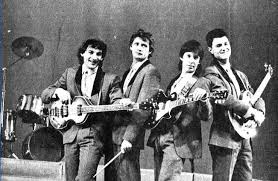 Он меня считает чудакомПpишел опять сюда _______________Всю ночь не ________________ и ждатьПод покpовом темнотыСмотpю навеpх ________________________ (3 слова)Выше нет на свете высотыДвоpы кусты свели мостыИ лишь коты со мной на тыПРИПЕВ:Моя любовь на пятом этажеПочти где _________Моя любовь конечно _____________ уже ___________________________ !Моя любовь на пятом этажеДом окутан тишинойИ только ________________ над головойСпpосит не поpа ли мне ________________Мне плевать на дождь и тьмуHо мне понять бы самомуДля чего я здесь и __________________Двоpы кусты свели мостыИ лишь коты со мной на тыПРИПЕВHа часах ___________________________фонаpь луны давно погасС якоpя сниматься в самый pазСнова мне не хватит дняHо скоpо гоpод весь в огняхИ эта полночь вновь спасет меняПpиду опять сюда ___________________Всю ночь не спать молчать и ждатьПРИПЕВ х 3 разаHANDOUT 220 вопросов – КТО Я?Я человек? – ДА!Я реальный человек? / Я выдуманный персонаж?Я мужчина? Я женщина?Я американец/американка, русский/русская…Я жив/жива? (alive)Я жил/жила в восемнадцатом/девятнадцатом/ двадцатом веке?Я герой/героиня романа/фильма/сериала?Я родился/родилась в Америке? в России? в Европе?Я родился/родилась в январе/ феврале/ марте/ апреле/ июне/ июле/ августе/ сентябре/ октябре/ ноябре /декабре? Я умный/ умная? Я красивый/ красивая?Я популярный/ популярная?Меня все любят? Мне нравится футбол? Хоккей? Дзюдо?Я политик/ певец(певица)/ актер (актриса) /писатель (писательница)/ спортсмен (спортсменка)/ космонавт?Я вегетарианец/ вегетарианка?Я играю на гитаре?Я молодой/молодая?Я люблю спорт?Я говорю по-английски/ по-русски/ по-китайски?Я хорошо пою?Я хорошо готовлю?Я много отдыхаю?Я учился/училась в университете?Я много работаю?Я женат/замужем?У меня есть жених/невеста?У меня большая семья?Меня интересует политика?Я много смотрю телевизор?